North Newton Jr/Sr High SchoolWelcome Back!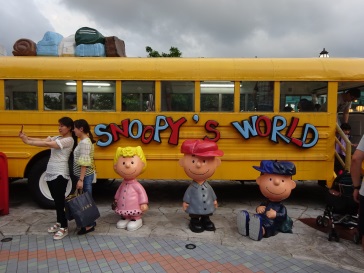 Menu subject to change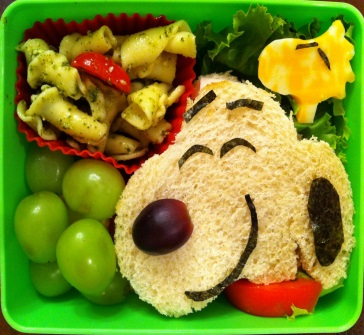 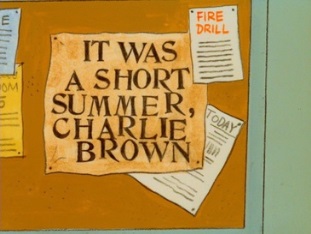 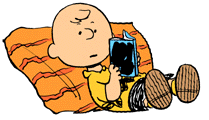 TEACHERDAYTEACHERDAY      STUDENT FIRST FULL DAYPizzaGreen BeansFruitMilkBBQ Pulled PorkWG BunFrench FriesFruitMilk  Philly Steak/Sub BunPeppersCornFruitMilkFajita WrapMeat, Cheese, ShellLettuce, Refried BeansPeas                  FruitMilkMeatball SubMeatballs, SauceMozzarella CheeseSub BunBroccoliFruitMilk  Grill Chicken WrapChicken, Soft ShellCheese, LettuceRed SidekickFruitMilk      Breakfast for Lunch    Glazed French ToastSyrupHam, Potato100% JuiceMilkCorndogBaked BeansMixed VegetablesFruitMilkBeef TacoMeat, Cheese, SalsaLettuce, Soft shellCornFruitMilk    Chicken & NoodlesHot RollMashed PotatoesCarrotsFruitMilk      Breaded Chicken PattyWG Bun            Green BeansFresh Apple SlicesMilkThis Institution is an Equal Opportunity Provider  Chicken NuggetsDipping SauceHot RollMixed VegetablesFruitMilkChicken ParmesanChicken, Sauce, CheeseOn top of SpaghettiGarlic BreadPeasFruitMilk